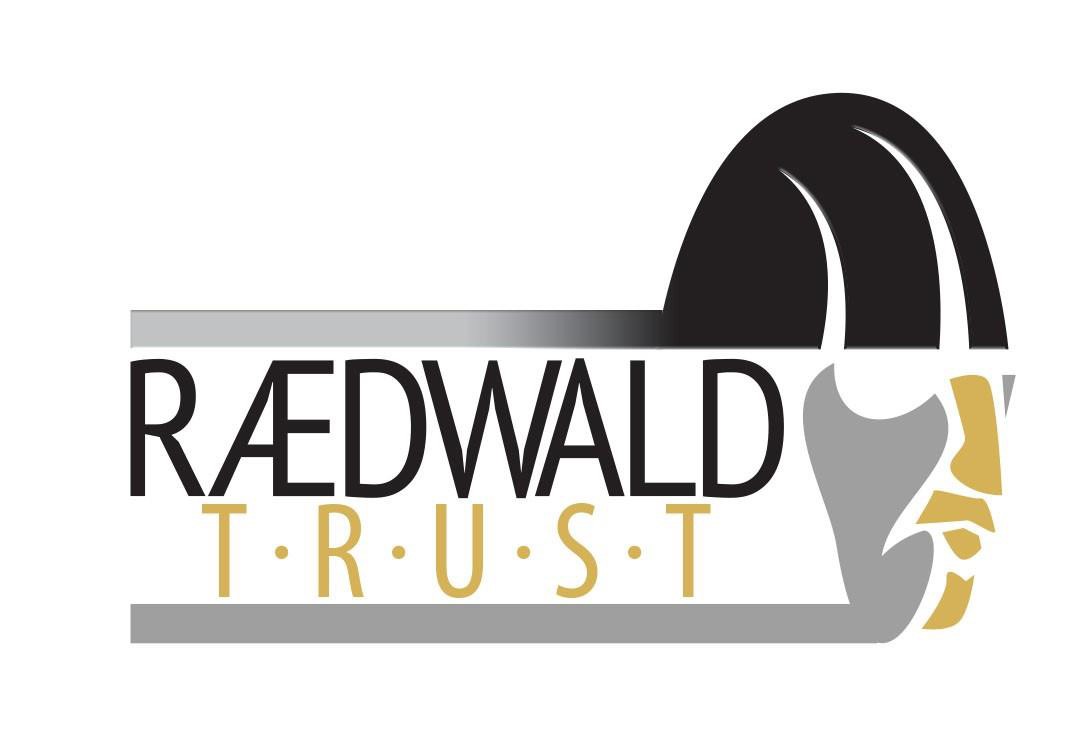 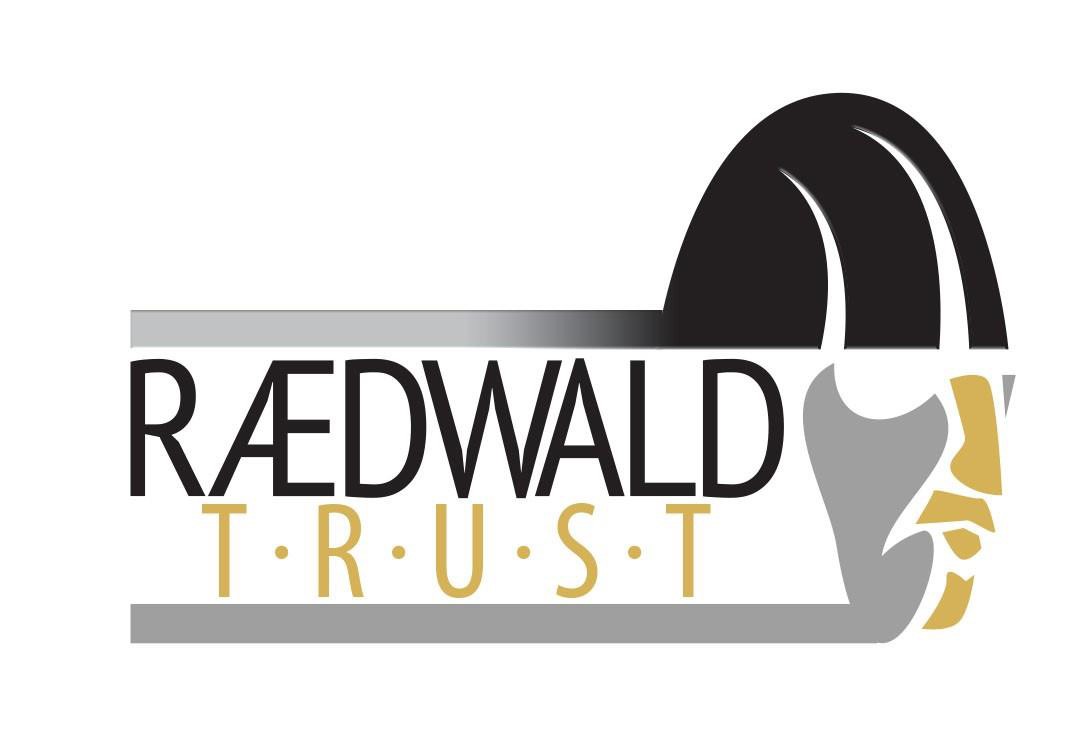 REFERRAL FORM FOR COMMISSIONED SERVICESJULY 2021Please indicate (x) below the provision you are referring to:* Please note, this is to whom the invoice will be sent to unless otherwise indicated. *Please check the information you have supplied is accurate.If sending electronically please insert the name of senior staff who agreed to referral and date agreed. Signed:	Head Teacher	Date:If sending electronically please insert the name of parent/carer who agreed to referral and the date agreed.Signed:	Parent(s) / Carer(s)	Date:The following documents must be submitted with this form:Medical evidence (Consultant or Paediatrician letter) Risk assessment (Raedwald Trust template)Attendance summary Most recent school reportOutreach Package Request:Outreach Package Request:Outreach Package Request:Outreach Package Request:Outreach Package Request:Outreach Package Request:1:1 Outreach (EYFS, KS1, 2, 3 & 4)*Please note, half & full days are available for a minimum of one termKS1/KS2 Group – Refocus Project/ResilienceProject (please specify)*Please note, this is 2 full days per week for a minimum of one termKS3/KS4 Group – Refocus Project/Resilience Project (please specify)*Please note, this is 5 mornings per week for a minimum of one termOther Package Request:Other Package Request:Other Package Request:Other Package Request:Other Package Request:Other Package Request:ConsultationCPD/training(please specify)Other (bespoke request)Pupil Provision SupportPupil Provision SupportPupil Provision SupportPupil Provision SupportSubject Specific LearningTechnical LearningSocial and Emotional SupportTransition SupportPlease indicate areas of interest below:Eg. Sport and Leisure, Art, Drama, Music, Dance, Mechanics, Construction, Hair and Beauty, Child Development, Outdoor Learning. or others if known:Please indicate areas of interest below:Eg. Sport and Leisure, Art, Drama, Music, Dance, Mechanics, Construction, Hair and Beauty, Child Development, Outdoor Learning. or others if known:Please indicate areas of interest below:Eg. Sport and Leisure, Art, Drama, Music, Dance, Mechanics, Construction, Hair and Beauty, Child Development, Outdoor Learning. or others if known:Please indicate areas of interest below:Eg. Sport and Leisure, Art, Drama, Music, Dance, Mechanics, Construction, Hair and Beauty, Child Development, Outdoor Learning. or others if known:For 1:1 Outreach package request:(Outreach packages must be commissioned for a minimum period of one term)For 1:1 Outreach package request:(Outreach packages must be commissioned for a minimum period of one term)Preferred number of half/full days per week: (Please specify half or full days)Pupil DetailsPupil DetailsName:DOB:Year Group:UPN:Gender:Ethnic Origin:First language:PPG: Yes/No	FSM: Yes/NoChild Protection Status:CIC: Yes/NoSEN status:Primary Need:Any CAMHS diagnosis:Medication for diagnosis:Other medical details, diagnosis or disabilities:Other medical details, diagnosis or disabilities:Specific dietary requirements:Specific dietary requirements:Parent/Carer DetailsParent/Carer DetailsName:Address:Contact number:Address:Email:Address:School DetailsSchool DetailsSchool:Contact number:*Key contact: Role:Email:School Designated Safeguarding Lead: Role:Email:Attendance contact: (to send weekly attendance data to)Email:Transport RequirementsPlease note that in some instances, transport may be required. Any transport requirements will be recharged separately.It is the responsibility of the referring school to ensure that the child/young person being referred has adequate transport arrangements in place.School HistorySchool HistorySchool HistoryPrevious SchoolsFromToCurrent attendance this term:	%Current year’s attendance:	%Last year’s attendance:	%Previous exclusions (dates/reasons):Previous exclusions (dates/reasons):Previous exclusions (dates/reasons):Current Provision (please indicate by highlighting below the most recent provision)Current Provision (please indicate by highlighting below the most recent provision)Current Provision (please indicate by highlighting below the most recent provision)Current Provision (please indicate by highlighting below the most recent provision)Current Provision (please indicate by highlighting below the most recent provision)Current Provision (please indicate by highlighting below the most recent provision)Attending full timeAttending part timeFully in classPartially in classNot in classFull time 1:1 supportPartial 1:1 supportAble to access small groupAble to access lunchAble to access breakAble to access assemblyAble to access clubs/trips/ activitiesOther and or if necessary, please be specific about the above (eg in school nurture group or offsite provision):Other and or if necessary, please be specific about the above (eg in school nurture group or offsite provision):Other and or if necessary, please be specific about the above (eg in school nurture group or offsite provision):Other and or if necessary, please be specific about the above (eg in school nurture group or offsite provision):Other and or if necessary, please be specific about the above (eg in school nurture group or offsite provision):Other and or if necessary, please be specific about the above (eg in school nurture group or offsite provision):Learning InformationLearning InformationLearning InformationSubjectCurrent levels/gradesAttitude to subjectReading (KS1/2)Writing (KS1/2)MathsEnglishScienceEmotional and Behavioural Development Scores(from QCA Emotional and Behavioural Development Criteria)Emotional and Behavioural Development Scores(from QCA Emotional and Behavioural Development Criteria)Emotional and Behavioural Development Scores(from QCA Emotional and Behavioural Development Criteria)Emotional and Behavioural Development Scores(from QCA Emotional and Behavioural Development Criteria)Emotional and Behavioural Development Scores(from QCA Emotional and Behavioural Development Criteria)Emotional and Behavioural Development Scores(from QCA Emotional and Behavioural Development Criteria)Not at all1Rarely2Sometimes3Fairly often4Often5Always6Score 1-6Score 1-6Score 1-6LEARNING BEHAVIOURCONDUCT BEHAVIOUREMOTIONAL BEHAVIOUR1. Is attentive and has an interest in schoolwork6. Behaves respectfully towards staff11. Has empathy2. Good learningorganisation7. Shows respect toother pupils12. Is socially aware3. Is an effective communicator8. Only interrupts and seeks attentionappropriately13. Is happy4. Works efficiently in a group9. Is physically peaceable14. Is confident5. Seeks help where necessary10. Respects property15. Is emotionallystable and shows self- controlTotalTotalTotalInterventionsInterventionsInterventionsInterventionsInterventionsInterventionsInterventionPlease tickStart date:End date:Contact person and phone/emailAny comments and or indicate level of successLiteracy/Numeracy interventionOn-site inclusion unitRisk AssessmentsPSPFNM/CINGroup workTherapy/ CounsellingCAMHSEducational PsychologistFamily–School link workerEWOSpeech and Language TherapyYOSPending referrals, please specifyAny other, please specifyAreas of ConcernTypicality or patterns of behaviour causing a concern:Indicate relevant background and or home situation:Indicate any adjustments currently in place:Indicate which interventions/strategies/adjustments have been successful?Indicate which interventions/strategies/adjustments have been unsuccessful?Indicate areas of success, strengths and likes?Please indicate below your future plans for the referred student:Once your pupil is receiving Raedwald Trust support they must be marked on their home schoolregister as “B” for the sessions they are being taught by Raedwald Trust. Further information can be found in our admissions policy.Be aware by signing or electronically signing below you agree to the referral and the cost of any provision agreed. A representative from your school will be required to attend a bi-weekly review meeting of progress for each child referred.If you are a maintained school and you know the cost of provision, please insert a purchase order number below: